.Intro: 16 countsA. PRESS, RECOVER, TRIPLE FORWARD, ½ PIVOT, BOOGIE WALKB. KICK, KICK, BEHIND, SIDE, CROSS, SIDE, TOGETHER, CROSS, ½ L, SWEEPC. SAILOR STEP, ROCK, RECOVER, ½ TURNING TRIPLE, ½ TURNING TRIPLED. ROCK BACK, RECOVER, STEP FORWARD, ¼ PIVOT L, V-STEPS WITH CLAPSTAG: End of wall 8 (12:00)Option: As sway R, place R hand over heart (1), As sway L, place L hand over R hand (2)MUSIC: https://music.apple.com/us/album/joy/1605860242?i=1605860243I've Found Joy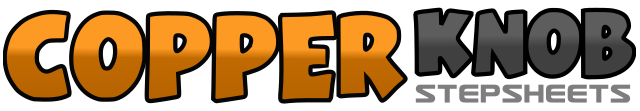 .......Count:32Wall:4Level:Intermediate.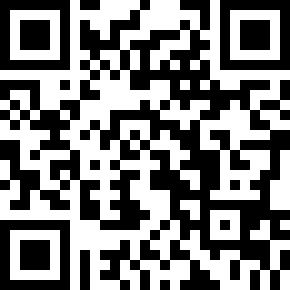 Choreographer:Rhoda Lai (CAN) & Jamie Marshall (USA) - February 2022Rhoda Lai (CAN) & Jamie Marshall (USA) - February 2022Rhoda Lai (CAN) & Jamie Marshall (USA) - February 2022Rhoda Lai (CAN) & Jamie Marshall (USA) - February 2022Rhoda Lai (CAN) & Jamie Marshall (USA) - February 2022.Music:Joy - Andy GrammerJoy - Andy GrammerJoy - Andy GrammerJoy - Andy GrammerJoy - Andy Grammer........1,2Press R forward (1), Recover onto L (2)3&4Step R forward (3), Step L next to R (&), Step R forward (4)5,6Step L forward (5), Pivot ½ R taking weight on R (6) (6:00)7&8Boogie walk forward L (7), R (&), L (8) (6:00)1,2Kick R forward (1), Kick R to R (2)3&4Cross R behind L (3), Step L to L (&), Cross R over L (4)&56Step L to L (5), Step R next to L (&), Cross L over R prepping for ½ L turn (6)7,8Turn ¼ L stepping R back (7), Turn ¼ L sweeping L around behind R (8) (12:00)1&2Cross L behind R (1), Step R to R (&), Step L to L (2)3,4Rock R forward (3), Recover onto L (4)5&6Turn ¼ R stepping R to R (5), Step L next to R (&), Turn ¼ R stepping R forward (6) (6:00)7&8Turn ¼ R stepping L to L (7), Step R next to L (&), Turn ¼ R stepping L back (8) (12:00)1,2Rock R back (1), Recover onto L (2)3,4Step R forward (3), Pivot ¼ L stepping L in place (4) (9:00)5&6&Step R diagonally R forward (5) Clap (&), Step L to L (6), Clap (&)7&8&Step R back to center (7), Clap (&), Step L next to R (8), Clap (&)1,2Sway R (1), Sway L (2)